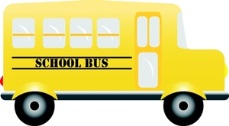 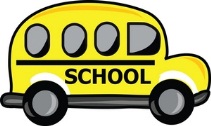 Max is organizing a trip to a football game for 150 students.He can use two types of school busesA small bus costs $80 for the trip and holds up to 8 people.A large bus costs $126 for the trip and holds up to 14 people.1. (a) If Max orders 6 large buses, how many small buses will he need?    (b) How much will the total cost be?2. Max can organize the journey more cheaply than this!    How many buses of each type should Max order, to keep the total cost as low    as possible?